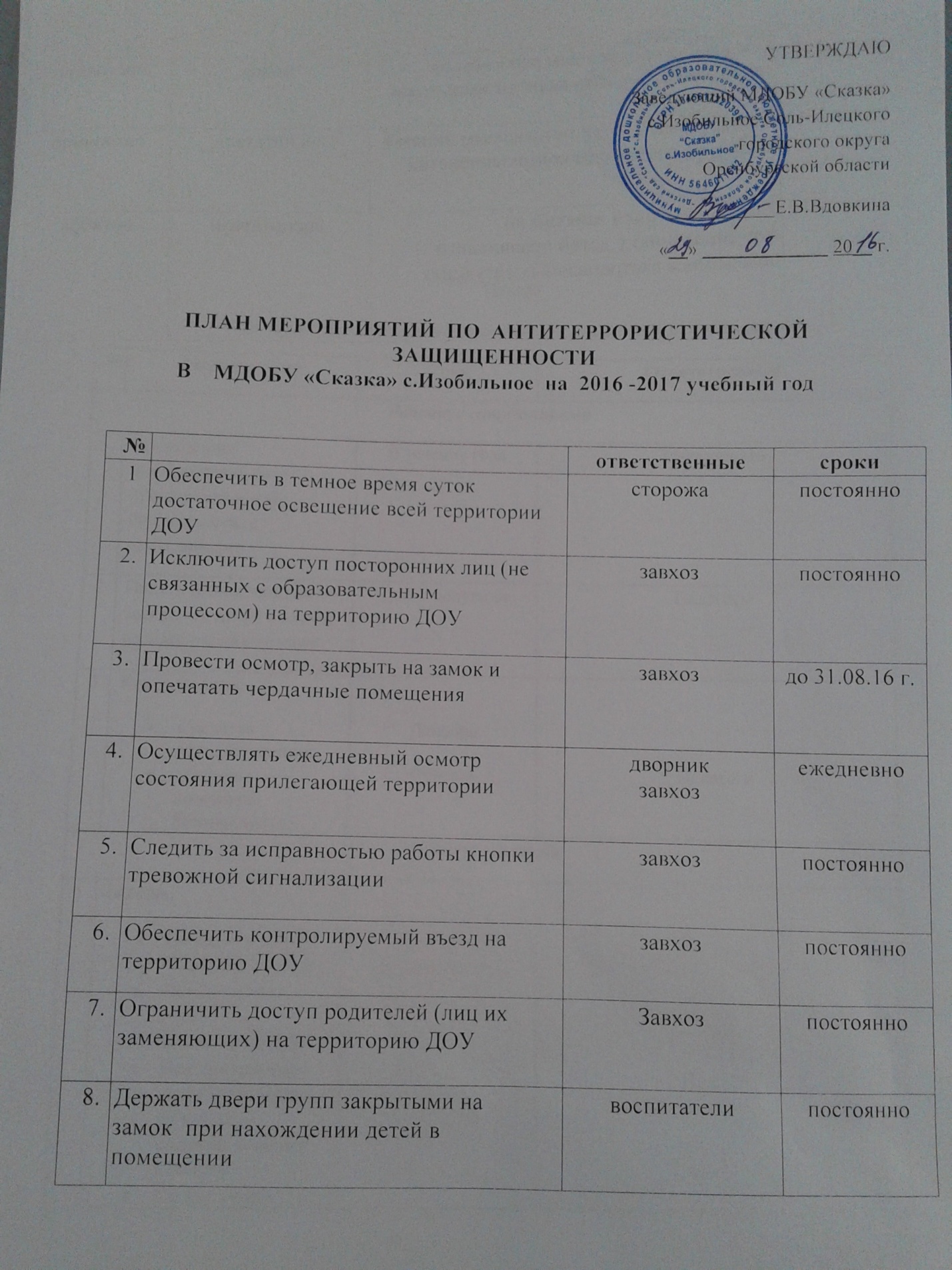 УТВЕРЖДАЮЗаведующий МДОБУ «Сказка» 
с.Изобильное Соль-Илецкого
городского округа
Оренбургской области___________Е.В.Вдовкина«__» _____________20__ г.ПЛАН МЕРОПРИЯТИЙ  ПО  АНТИТЕРРОРИСТИЧЕСКОЙ   ЗАЩИЩЕННОСТИВ    МДОБУ «Сказка» с.Изобильное  на  2016 -2017 учебный год№                              мероприятияответственныесроки1Обеспечить в темное время суток достаточное освещение всей территории ДОУсторожапостоянно2.Исключить доступ посторонних лиц (не связанных с образовательным процессом) на территорию ДОУзавхозпостоянно3.Провести осмотр, закрыть на замок и опечатать чердачные помещениязавхоздо 31.08.16 г.4.Осуществлять ежедневный осмотр состояния прилегающей территориидворникзавхозежедневно5.Следить за исправностью работы кнопки тревожной сигнализациизавхозпостоянно6.Обеспечить контролируемый въезд на территорию ДОУзавхозпостоянно7.Ограничить доступ родителей (лиц их заменяющих) на территорию ДОУЗавхозпостоянно8.Держать двери групп закрытыми на замок  при нахождении детей в помещениивоспитателипостоянно9.Следить за пропускным режимом на территорию, держать калитки закрытыми на замокзавхозпостоянно10Не передавать детей незнакомым лицам и лицам, не достигшим совершеннолетиявоспитателипостоянно11Разработать цикл занятий по формированию у детей правильного поведения в экстремальных ситуациях воспитателиоктябрь